Příloha č. 1 – Preferovaná (vzorová) podoba stánku, specifikace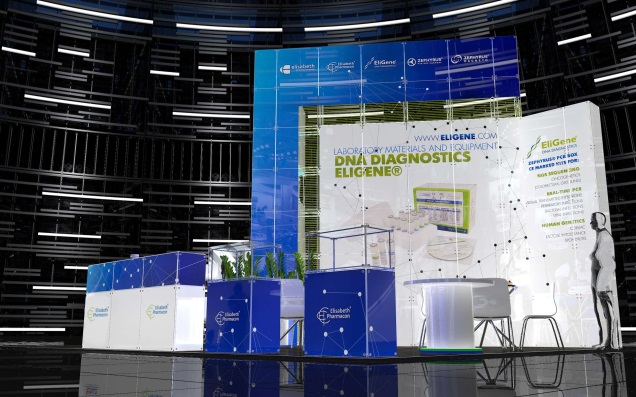 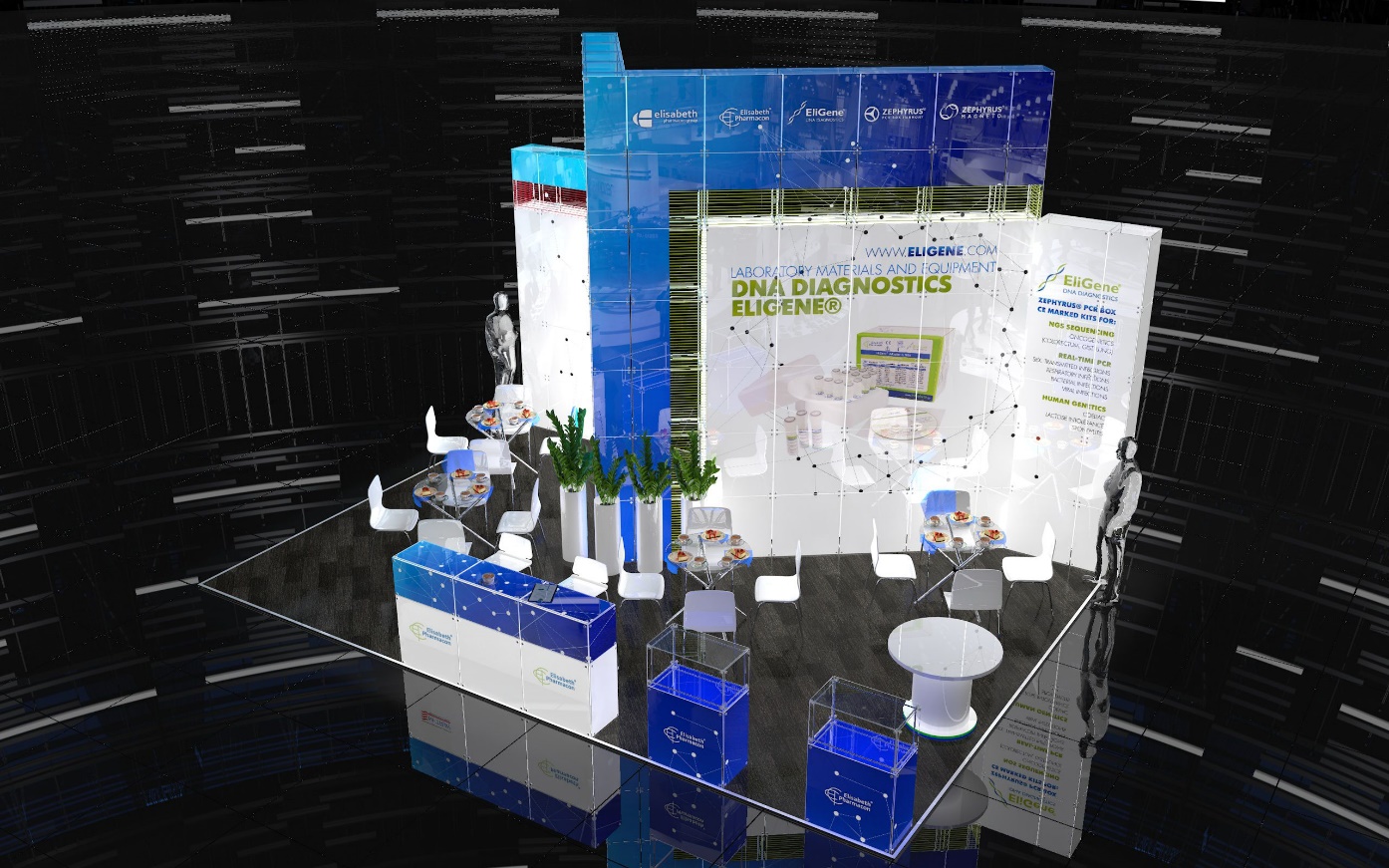 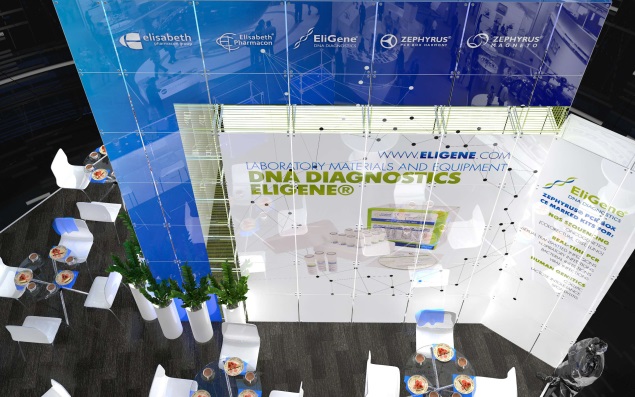 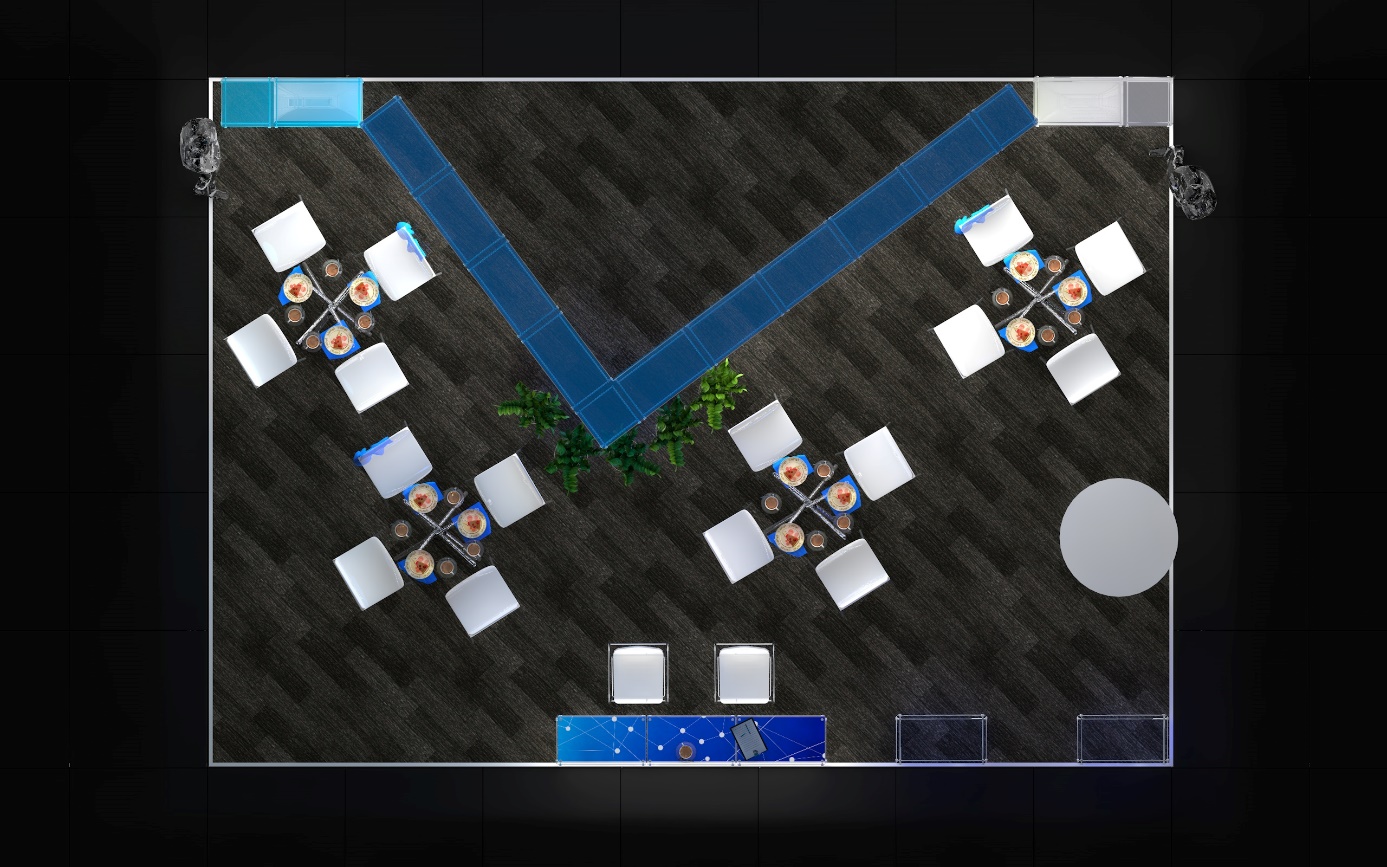 Technické provedení:skleněný modulární systém vč. světelného podsvíceníVybavení stánku:1 barový pult pro 2 místa, vč. barových židlí (bílé barvy)4 stoly, ke každému 4 židle (skleněné stoly, židle bílé barvy)2 vitríny (kruhový podstavec má zadavatel vlastní)Dekorace (květiny apod.)V zázemí:lednicemikrovlnkaregálové policevěšák na oblečeníOstatní:Zajištění připojení k El. (na stánku není potřeba voda a odpady), objednávku zajistí vždy zadavatel dle technických specifikací vybraného dodavatele.Přivedení elektřiny k vitrínám a podstavcipodlaha laminátováprovedení modulární, skleněné (může být upraveno na jiný materiál, ale v takovém případě ztrácí uchazeč 30 bodů v hodnocení za nesplnění preferovaného provedení)